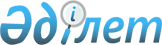 Об экспортном контролеЗакон Республики Казахстан от 21 июля 2007 года № 300.Оглавление
      Настоящий Закон устанавливает основы и порядок осуществления экспортного контроля вооружений, военной техники, ядерных и специальных неядерных материалов, продукции военного назначения, товаров и технологий двойного применения (назначения), сырья, материалов, оборудования, технологий, научно-технической информации и услуг, связанных с их производством и использованием в интересах международной и национальной безопасности, и укрепления режима нераспространения оружия массового поражения. Статья 1. Основные понятия, используемые в настоящем Законе 
      В настоящем Законе используются следующие основные понятия: 
      1) товары и технологии двойного применения (назначения) - оборудование, материалы, сырье, технологии и научно-техническая информация, которые используются в гражданских целях, но могут быть применены для производства вооружения, военной техники и боеприпасов, в том числе оружия массового поражения и средств доставки; 
      2) оружие массового поражения - химическое, бактериологическое (биологическое), радиологическое, ядерное и токсинное оружие; 
      3) средства доставки - ракеты и беспилотные летательные аппараты, способные доставлять оружие массового поражения (способные доставлять полезную нагрузку не менее 500 кг на дальность 300 км и более); 
      4) права на результаты интеллектуальной творческой деятельности - авторские права на научные труды, программы для электронно-вычислительных машин, карты, планы, эскизы, иллюстрации и трехмерные произведения, связанные с вооружением, военной техникой, товарами и технологиями двойного применения (назначения), специальным оборудованием и технологией для создания оружия массового поражения, права на изобретения, полезные модели, промышленные образцы, топологии интегральных микросхем, права на нераскрытую информацию, в том числе на секреты производства "ноу-хау"; 
      5) импорт - ввоз продукции на территорию Республики Казахстан;
      6) гарантийное обязательство импортера (конечного пользователя) - письменные заверения импортера (конечного пользователя) об использовании продукции в заявленных целях, о непередаче ее другим лицам и недопущении ее реэкспорта в третьи страны без разрешения уполномоченного органа; 
      7) гарантийное обязательство (сертификат конечного пользователя) - официальное заверение страны-получателя, выданное компетентным органом страны-получателя, об использовании импортируемой продукции в заявленных целях и недопущении ее реэкспорта в третьи страны без согласия страны-продавца; 
      8) реимпорт - обратный ввоз в неизменном состоянии казахстанской продукции, ранее вывезенной с территории Республики Казахстан в соответствии с законодательством Республики Казахстан;
      9) реэкспорт - вывоз ранее ввезенной на территорию Республики Казахстан продукции, произведенной за ее пределами, либо вывоз продукции, произведенной в Республике Казахстан, с территории другого государства в третьи страны;
      10) государственные органы Республики Казахстан системы экспортного контроля - центральные исполнительные органы Республики Казахстан, осуществляющие в пределах установленной законами компетенции экспортный контроль;
      11) продукция - товары, технологии, работы, услуги, информация, подлежащие экспортному контролю;
      12) переработка продукции вне территории Республики Казахстан - вывоз и использование казахстанских товаров вне территории Республики Казахстан в целях их переработки и последующего ввоза продуктов на территорию Республики Казахстан, осуществляемые в соответствии с законодательством Республики Казахстан; 
      13) номенклатура (список) продукции - перечень товаров, технологий, работ, услуг и информации, подлежащих экспортному контролю;
      14) участник внешнеэкономической деятельности (заявитель) - физическое или юридическое лицо, осуществляющее экспорт, реэкспорт, импорт, реимпорт, транзит и переработку продукции вне территории Республики Казахстан; 
      15) транзит - перемещение продукции под таможенным контролем через территорию Республики Казахстан; 
      16) всеобъемлющий контроль - контроль продукции, не входящей в номенклатуру(список) продукции; 
      17) уполномоченный орган - государственный орган, осуществляющий государственное регулирование в области экспортного контроля; 
      18) внутрифирменная система экспортного контроля - комплекс мероприятий организационного, административного, информационного и иного характера, осуществляемых участниками внешнеэкономической деятельности (заявителями) в целях соблюдения правил экспортного контроля; 
      19) экспорт - вывоз продукции с территории Республики Казахстан;
      20) экспортный контроль - совокупность мер, установленных настоящим Законом и иными нормативными правовыми актами Республики Казахстан в области экспортного контроля, по реализации государственными органами Республики Казахстан системы экспортного контроля и участниками внешнеэкономической деятельности (заявителями), использующими внутрифирменные системы экспортного контроля, порядка экспорта, реэкспорта, импорта, реимпорта, транзита или переработки продукции вне территории Республики Казахстан; 
      21) ядерные и специальные неядерные материалы - материалы, определяемые как таковые в соответствии с требованиями международного режима нераспространения ядерного оружия. 
      Сноска. Статья 1 с изменениями, внесенными Законом РК от 30.06.2010 № 297-IV (вводится в действие с 01.07.2010).

 Статья 2. Законодательство Республики Казахстан об экспортном контроле 
      1. Законодательство Республики Казахстан об экспортном контроле основывается на Конституции Республики Казахстан, состоит из настоящего Закона и иных нормативных правовых актов Республики Казахстан.
      2. Если международным договором, ратифицированным Республикой Казахстан, установлены иные правила, чем те, которые установлены настоящим Законом, то применяются правила международного договора. Статья 3. Сфера применения настоящего Закона 
      Действие настоящего Закона распространяется на экспорт, реэкспорт, импорт, реимпорт, транзит и переработку продукции вне территории Республики Казахстан, указанной в статье 8 настоящего Закона, а также на деятельность государственных органов Республики Казахстан системы экспортного контроля, участников внешнеэкономической деятельности (заявителей). 
      Сноска. Статья 3 с изменениями, внесенными Законом РК от 30.06.2010 № 297-IV (вводится в действие с 01.07.2010).

 Статья 4. Основные цели и принципы экспортного контроля 
      1. Основными целями экспортного контроля являются: 
      1) обеспечение национальной безопасности; 
      2) укрепление режима нераспространения оружия массового поражения; 
      3) содействие формированию стабильной и безопасной системы международных отношений; 
      4) укрепление международной безопасности и стабильности, предотвращение распространения оружия массового поражения и средств его доставки. 
      2. Основными принципами экспортного контроля являются: 
      1) соблюдение международных договоров Республики Казахстан по нераспространению оружия массового поражения, средств доставки и иных видов вооружения и военной техники; 
      2) приоритетность политических интересов в осуществлении экспортного контроля; 
      3) доступность информации по законодательству Республики Казахстан об экспортном контроле; 
      4) недопустимость поддержки терроризма и экстремизма; 
      5) соответствие процедур и правил экспортного контроля общепризнанным международным нормам и практике. 
      Сноска. Статья 4 с изменением, внесенным Законом РК от 03.11.2014 № 244-V (вводится в действие по истечении десяти календарных дней после дня его первого официального опубликования).

 Статья 5. Компетенция Правительства Республики Казахстан в области экспортного контроля 
      Правительство Республики Казахстан в области экспортного контроля: 
      1) разрабатывает основные направления государственной политики в области экспортного контроля; 
      2) формирует государственную систему экспортного контроля в Республике Казахстан; 
      3) исключен Законом РК от 29.09.2014 № 239-V(вводится в действие по истечении десяти календарных дней после дня его первого официального опубликования); 
      4) исключен Законом РК от 29.09.2014 № 239-V(вводится в действие по истечении десяти календарных дней после дня его первого официального опубликования);
      5) исключен Законом РК от 29.09.2014 № 239-V(вводится в действие по истечении десяти календарных дней после дня его первого официального опубликования); 
      6) исключен Законом РК от 29.09.2014 № 239-V(вводится в действие по истечении десяти календарных дней после дня его первого официального опубликования);
      7) исключен Законом РК от 29.09.2014 № 239-V(вводится в действие по истечении десяти календарных дней после дня его первого официального опубликования);
      8) утверждает номенклатуру (список) продукции;
      9) выполняет иные функции, возложенные на него Конституцией, законами Республики Казахстан и актами Президента Республики Казахстан.
      Сноска. Статья 5 с изменениями, внесенными законами РК от 30.06.2010 № 297-IV (вводится в действие с 01.07.2010); от 05.07.2011 № 452-IV (вводится в действие с 13.10.2011); от 29.09.2014 № 239-V(вводится в действие по истечении десяти календарных дней после дня его первого официального опубликования).

 Статья 6. Компетенция уполномоченного органа 
      Уполномоченный орган:
      1) осуществляет реализацию государственной политики в области экспортного контроля и координирует деятельность государственных органов Республики Казахстан системы экспортного контроля; 
      2) исключен Законом РК от 13.01.2014 № 159-V (вводится в действие по истечении десяти календарных дней после дня его первого официального опубликования);
      3) исключен Законом РК от 13.01.2014 № 159-V (вводится в действие по истечении десяти календарных дней после дня его первого официального опубликования);
      4) контролирует экспорт, реэкспорт, импорт, реимпорт, транзит и переработку продукции вне территории Республики Казахстан в пределах установленной компетенции; 
      5) осуществляет лицензирование экспорта и импорта продукции; 
      6) разрабатывает меры и осуществляет сотрудничество в области экспортного контроля с иностранными государствами и международными организациями; 
      7) осуществляет при необходимости контроль на предотгрузочном этапе и (или) конечного использования продукции совместно с государственными органами Республики Казахстан системы экспортного контроля; 
      8) выдает гарантийное обязательство (сертификат конечного пользователя); 
      9) выдает разрешения на транзит продукции; 
      10) выдает заявителям и заинтересованным государственным органам заключения об отнесении товаров, технологий, работ, услуг, информации к продукции; 
      11) выдает разрешения на переработку продукции вне территории Республики Казахстан; 
      12) исключен Законом РК от 29.12.2014 № 269-V (вводится в действие с 01.01.2015);
      13) осуществляет иные полномочия, предусмотренные настоящим Законом, иными законами Республики Казахстан, актами Президента Республики Казахстан и Правительства Республики Казахстан;
      14) утверждает правила лицензирования экспорта и импорта продукции;
      15) утверждает правила оформления гарантийных обязательств импортеров (конечных пользователей) и проверок их исполнения;
      16) утверждает правила выдачи разрешения на транзит продукции;
      17) утверждает правила выдачи разрешения на переработку продукции вне территории Республики Казахстан;
      18) утверждает квалификационные требования к внутрифирменным системам экспортного контроля участников внешнеэкономической деятельности (заявителей);
      19) утверждает правила выдачи разрешения на реэкспорт продукции;
      20) выдает разрешения на реэкспорт продукции.
      Сноска. Статья 6 с изменениями, внесенными законами РК от 17.07.2009 N 188 (порядок введения в действие см. ст. 2); от 19.03.2010 № 258-IV; от 30.06.2010 № 297-IV (вводится в действие с 01.07.2010); от 06.01.2011 № 378-IV (вводится в действие по истечении десяти календарных дней после его первого официального опубликования); от 05.07.2011 № 452-IV (вводится в действие с 13.10.2011); от 10.07.2012 № 36-V(вводится в действие по истечении десяти календарных дней после его первого официального опубликования); от 13.01.2014 № 159-V (вводится в действие по истечении десяти календарных дней после дня его первого официального опубликования); от 29.09.2014 № 239-V(вводится в действие по истечении десяти календарных дней после дня его первого официального опубликования); от 29.12.2014 № 269-V (вводится в действие с 01.01.2015).

 Статья 7. Компетенция государственных органов Республики Казахстан системы экспортного контроля 
      Государственные органы Республики Казахстан системы экспортного контроля: 
      1) предупреждают и пресекают незаконное перемещение продукции через Государственную границу Республики Казахстан; 
      2) согласовывают вопросы экспорта, реэкспорта, импорта, транзита и переработки продукции вне территории Республики Казахстан в пределах своей компетенции. 
      Сноска. Статья 7 с изменениями, внесенными Законом РК от 30.06.2010 № 297-IV (вводится в действие с 01.07.2010).

 Статья 8. Виды продукции, подлежащей экспортному контролю 
      К видам продукции, подлежащей экспортному контролю, относятся: 
      1) обычное вооружение и военная техника, сырье, материалы, специальное оборудование и технологии, работы и услуги, связанные с их производством; 
      2) ядерные и специальные неядерные материалы, оборудование, установки, технологии, источники ионизирующего излучения, оборудование и соответствующие товары и технологии двойного применения (назначения), работы и услуги, связанные с их производством; 
      3) химикаты, товары и технологии двойного применения (назначения), которые могут быть использованы при создании химического оружия, по спискам, перечням, устанавливаемым международными режимами экспортного контроля; 
      4) возбудители заболеваний, их генетически измененные формы и фрагменты генетического материала, которые могут быть использованы при создании бактериологического (биологического) и токсинного оружия, списки, перечни которых устанавливаются международными режимами экспортного контроля; 
      5) ракетная техника, двигатели, их компоненты, оборудование, материалы и технологии, применяющиеся при создании ракетной техники, списки, перечни которых устанавливаются международными режимами экспортного контроля; 
      6) виды оружия массового поражения; 
      7) научно-техническая информация, услуги и результаты интеллектуальной творческой деятельности, связанные с продукцией военного назначения, товарами и технологиями двойного применения (назначения). Статья 9. Экспортный контроль и порядок его осуществления 
      1. Экспортный контроль осуществляется в соответствии с законодательством Республики Казахстан, международными договорами Республики Казахстан по нераспространению оружия массового поражения, средств доставки и иных видов вооружения и военной техники, ратифицированными Республикой Казахстан.
      2. Экспорт и импорт продукции осуществляются на основании лицензий.
      3. Лицензирование экспорта и импорта продукции осуществляется в соответствии с законодательством Республики Казахстан о разрешениях и уведомлениях.
      4. Реэкспорт продукции, происходящей из Республики Казахстан, осуществляется по разрешению уполномоченного органа исходя из гарантийного обязательства (сертификата конечного пользователя).
      5. Реэкспорт продукции, завезенной на территорию Республики Казахстан, осуществляется по разрешению компетентного органа страны происхождения.
      6. Перемещение через Государственную границу Республики Казахстан в целях ремонта (модернизации) снаряжения, продукции, состоящих на вооружении (оснащении) Вооруженных Сил Республики Казахстан, других войск и воинских формирований или воинских формирований других государств, временно расположенных на территории Республики Казахстан, а также переработка продукции вне территории Республики Казахстан осуществляются по решению уполномоченного органа.
      7. Вывоз из территории Республики Казахстан продукции для демонстрации на выставках, минимального количества образцов сырья либо промышленной продукции, подлежащей экспортному контролю, для проведения исследований (сертификации) в целях определения возможного спроса на данное сырье либо промышленную продукцию, подлежащую экспортному контролю, не имеющую коммерческой ценности, а также образцов проб, отбираемых инспекторами международных организаций во исполнение международных договоров, ратифицированных Республикой Казахстан, осуществляется без лицензии.
      7-1. Ввоз на территорию (вывоз с территории) Республики Казахстан обычного вооружения и военной техники, необходимых для функционирования национального контингента Республики Казахстан или проведения миротворческой подготовки, осуществляется без применения запретов, ограничений, разрешений или лицензий и без взимания таможенных пошлин, налогов и иных сборов на основании воинских пропусков, выдаваемых уполномоченным органом в области обороны.
      8. Контроль за перемещением продукции через Государственную границу Республики Казахстан осуществляют органы государственных доходов.
      9. При осуществлении внешнеэкономических сделок заявитель в условиях контракта обязан предусмотреть обеспечение доступа государственных органов Республики Казахстан системы экспортного контроля к проверке конечного использования продукции, если иное не предусмотрено международными договорами, ратифицированными Республикой Казахстан. 
      10. Уполномоченный орган вправе определять подлинность представляемого разрешения компетентного органа страны происхождения продукции. 
      Сноска. Статья 9 с изменениями, внесенными законами РК от 30.06.2010 № 297-IV (вводится в действие с 01.07.2010); от 16.05.2014 № 203-V (вводится в действие по истечении шести месяцев после дня его первого официального опубликования); от 07.11.2014 № 248-V (вводится в действие по истечении десяти календарных дней после дня его первого официального опубликования); от 15.06.2015 № 321-V (вводится в действие по истечении десяти календарных дней после дня его первого официального опубликования).

 Статья 10. Всеобъемлющий контроль 
      1. В целях обеспечения требований всеобъемлющего контроля участникам внешнеэкономической деятельности (заявителям) запрещается заключение внешнеэкономических сделок с продукцией, результатами интеллектуальной творческой деятельности или участвовать в них любым иным образом в случае, если им достоверно известно, что данная продукция и результаты интеллектуальной творческой деятельности будут использованы иностранным государством либо иностранцами или иностранными юридическими лицами для целей создания оружия массового поражения и средств доставки. 
      2. Участники внешнеэкономической деятельности (заявители) обязаны получить в порядке, установленном законодательством Республики Казахстан о разрешениях и уведомлениях, лицензию уполномоченного органа на осуществление внешнеэкономических сделок с продукцией, результатами интеллектуальной творческой деятельности, не подпадающими под действие статьи 8 настоящего Закона, в тех случаях, когда: 
      1) они были информированы уполномоченным органом или иным государственным органом Республики Казахстан системы экспортного контроля о том, что данная продукция и результаты интеллектуальной творческой деятельности могут быть использованы в целях, указанных в пункте 1 настоящей статьи;
      2) они имеют основание предполагать, что данная продукция и результаты интеллектуальной творческой деятельности могут быть использованы в целях, указанных в пункте 1 настоящей статьи.
      Сноска. Статья 10 с изменением, внесенным Законом РК от 16.05.2014 № 203-V (вводится в действие по истечении шести месяцев после дня его первого официального опубликования).

 Статья 11. Внутрифирменная система экспортного контроля в организациях 
      Для обеспечения выполнения установленных настоящим Законом и иными нормативными правовыми актами Республики Казахстан правил экспортного контроля при осуществлении внешнеэкономической деятельности в отношении продукции, которая может быть использована при создании оружия массового поражения, средств доставки и иных видов вооружения и военной техники, предотвращения правонарушений в указанной сфере участниками внешнеэкономической деятельности (заявителями) создаются внутрифирменные системы экспортного контроля. Статья 12. Государственный контроль на предотгрузочном этапе и (или) конечного использования продукции
      Государственный контроль на предотгрузочном этапе и (или) конечного использования продукции осуществляется в форме проверки и профилактического контроля в соответствии с Предпринимательским кодексом Республики Казахстан.
      Сноска. Статья 12 в редакции Закона РК от 24.05.2018 № 156-VI (вводится в действие по истечении десяти календарных дней после дня его первого официального опубликования).

Статья 13. Учет внешнеэкономических сделок
      1. Участники внешнеэкономической деятельности (заявители) для целей экспортного контроля обязаны вести учет внешнеэкономических сделок с продукцией. 
      2. Документы, относящиеся к внешнеэкономическим сделкам с продукцией, результатами интеллектуальной творческой деятельности, должны храниться в течение пяти лет, если более длительный срок хранения не установлен законодательством Республики Казахстан. 
      3. Правила и форма учета внешнеэкономических сделок для целей экспортного контроля определяются уполномоченным органом. Статья 14. Участие Республики Казахстан в международных санкциях, связанных с экспортным контролем 
      Участие Республики Казахстан в международных санкциях, связанных с экспортным контролем, в отношении одного государства или ряда государств и введение этих санкций в действие определяются законодательством Республики Казахстан на основании решений Организации Объединенных Наций или других международных организаций. В отдельных случаях такие санкции могут применяться Республикой Казахстан в одностороннем порядке. Статья 15. Ограничения экспорта, импорта, транзита и переработки продукции вне территории Республики Казахстан
      Сноска. Заголовок с изменениями, внесенными Законом РК от 30.06.2010 № 297-IV (вводится в действие с 01.07.2010).
       1. Республика Казахстан имеет право вводить ограничения по экспорту, импорту, транзиту и переработке продукции вне территории Республики Казахстан вплоть до эмбарго в отношении иностранных государств в случае нарушения ими обязательств, принятых перед Республикой Казахстан, а также по решениям международных организаций, участником которых является Республика Казахстан.
      2. Правительство Республики Казахстан, исходя из интересов обеспечения национальной безопасности и выполнения международных договоров Республики Казахстан, определяет перечень государств, в отношении которых вводятся ограничения экспорта, импорта, транзита и переработки продукции вне территории Республики Казахстан и ежегодно публикует для сведения участников внешнеэкономической деятельности (заявителей) информацию о санкциях в отношении отдельных государств и организаций. 
      Сноска. Статья 15 с изменениями, внесенными Законом РК от 30.06.2010 № 297-IV (вводится в действие с 01.07.2010).

 Статья 16. Обязательство по предоставлению информации в области экспортного контроля 
      1. Уполномоченный орган вправе запрашивать и получать от государственных органов Республики Казахстан системы экспортного контроля и органов иностранных государств, участников внешнеэкономической деятельности (заявителей) необходимые документы и информацию, относящиеся к области экспортного контроля. 
      2. Государственные органы Республики Казахстан системы экспортного контроля вправе запрашивать и получать от уполномоченного органа, других государственных органов Республики Казахстан системы экспортного контроля и органов иностранных государств, участников внешнеэкономической деятельности (заявителей) необходимые документы и информацию, относящиеся к области экспортного контроля. 
      3. Документы и информация, предоставленные участниками внешнеэкономической деятельности (заявителями) в области экспортного контроля, используются исключительно в целях экспортного контроля. 
      4. Документы и информация, составляющие государственные секреты, коммерческую и иную охраняемую законом тайну, а также конфиденциальная информация, касающаяся участников внешнеэкономической деятельности (заявителей), в области экспортного контроля не могут разглашаться, использоваться должностными лицами уполномоченного органа и государственных органов Республики Казахстан системы экспортного контроля в неслужебных целях, а также не могут передаваться государственным органам и третьим лицам, за исключением случаев, предусмотренных законами Республики Казахстан. 
      5. Участники внешнеэкономической деятельности (заявители) обязаны по требованию уполномоченного органа и государственных органов Республики Казахстан системы экспортного контроля предоставлять документы и информацию, необходимые для выполнения указанными органами задач и функций, предусмотренных настоящим Законом.      Статья 17. Цели и формы международного сотрудничества Республики Казахстан в области экспортного контроля 
      1. Республика Казахстан сотрудничает с иностранными государствами и международными организациями в области экспортного контроля и укрепления режимов нераспространения оружия массового поражения. 
      2. Международное сотрудничество Республики Казахстан в области экспортного контроля осуществляется в целях: 
      1) координации усилий и взаимодействия с иностранными государствами по предотвращению распространения оружия массового поражения, средств доставки, а также технологий их создания; 
      2) содействия формированию стабильной и безопасной системы международных отношений; 
      3) создания благоприятных условий для интеграции экономики Республики Казахстан в мировую экономику на равноправной и взаимовыгодной основе; 
      4) активизации участия Республики Казахстан в международном обмене продукцией, результатами интеллектуальной творческой деятельности, в том числе правами на результаты интеллектуальной творческой деятельности, расширения возможностей для доступа участников внешнеэкономической деятельности (заявителей) на мировые рынки высоких технологий; 
      5) совершенствования международных и внутригосударственных механизмов экспортного контроля, выявления фактов нарушения законодательства Республики Казахстан об экспортном контроле и совершивших их лиц. 
      3. Международное сотрудничество Республики Казахстан в области экспортного контроля осуществляется посредством участия Республики Казахстан в международных режимах экспортного контроля и международных форумах, проведения переговоров и консультаций с иностранными государствами и международными организациями, взаимного обмена информацией, а также реализации совместных программ и иных мероприятий в указанной области на двусторонней и многосторонней основе. 
      4. Государственные органы Республики Казахстан осуществляют взаимодействие в области экспортного контроля с международными организациями, государственными органами зарубежных стран, а также иностранными неправительственными организациями в пределах своей компетенции в порядке, установленном законодательством Республики Казахстан. Республика Казахстан содействует развитию контактов и обмену информацией между отечественными организациями и иностранными неправительственными организациями, целью которых является содействие эффективному функционированию внутригосударственных механизмов экспортного контроля. Статья 18. Ответственность за нарушение законодательства Республики Казахстан об экспортном контроле 
      Нарушение законодательства Республики Казахстан об экспортном контроле влечет ответственность, установленную законами Республики Казахстан. Статья 19. Обжалование решений и действий (бездействия) должностных лиц уполномоченного органа и государственных органов Республики Казахстан системы экспортного контроля 
      Решения и действия (бездействие) должностных лиц уполномоченного органа и государственных органов Республики Казахстан системы экспортного контроля при осуществлении экспортного контроля могут быть обжалованы в соответствии с законодательством Республики Казахстан. Статья 20. Порядок введения в действие настоящего Закона 
      1. Настоящий Закон вводится в действие по истечении шести месяцев со дня его официального опубликования. 
      2. Признать утратившим силу Закон Республики Казахстан от 18 июня 1996 г. "Об экспортном контроле" (Ведомости Парламента Республики Казахстан, 1996 г., N 8-9, ст. 240; 2000 г., N 20, ст. 377; 2003 г., N 18, ст. 143; 2004 г., N 23, ст. 142; 2007 г, N 2, ст. 18). 
					© 2012. РГП на ПХВ Республиканский центр правовой информации Министерства юстиции Республики Казахстан
				
Президент
Республики Казахстан